18.05.2020-22.05.2020Комплекс утренней гимнастики « СОЛНЕЧНАЯ – ЦВЕТОЧНАЯ»I. Ходьба со словами:Дружно мы шагаем,Солнышко встречаемРаз, два, раз, дваСолнышко встречаем.Ходьба на носках, руки вверх (тянем ручки к солнышку); ходьба широким шагом (покажем солнышку, как широко умеем шагать), бег друг за другом по площадке.Упражнения без предметов.1. «Хлопки для солнышка»И.п. - ноги на ширине ступни, руки вдоль туловища.1 - поднять руки вверх, стать на носки, хлопок руками;2 - в и.п.;3 - 4 - то же (4-6 раз)2. «Цветок»И.п. - ноги на ширине стопы, руки к плечам.1 - раскрыть руки, поднять вверх (цветок раскрылся);2 - и.п.;3 - 4 - то же (4-6 раз)3. «Травка зеленеет»И.п. - ноги на ширине плеч, руки на поясе.1 - поворот вправо, руки раскрыть (Радуемся зеленой травке);2 - и.п.;3 - 4 - то же в другую сторону (2-3 раза в каждую сторону)4. «Петушок»И. п. – ноги на ширине плеч, руки на поясе.1 – наклон вперед, руки отвести назад, вытянув шею (произнести «Ку – ка – ре – ку».2 - и. п. (3 – 4 раза)5. «Добрые жуки»И.п. - пятки вместе, носки врозь, руки на поясе.1 - приседание или полуприседание (Жуки дразнят петуха, не хотят, чтобы он склевал их)2 - и.п.;3 - 4 - то же (4-6 раз)6. «Зайчик»И.п. - ноги на ширине стопы, руки-лапки впереди.Прыжки (Зайчики рады лету и солнышку)(8-12 раз в чередовании)Тема недели: «Волшебный мир цветов».Задачи:  Образовательные:Дать знания детям о необходимости света, тепла и влаги почвы для роста растений;• Учить детей классифицировать цветы по месту их произрастания (луг, сад, поле, дом).• Познакомить детей с профессиями людей, связанных с цветоводством.• Отметить значение, роль цветов для жизни и деятельности человека, животных, насекомых.• Вовлекать детей в элементарную исследовательскую деятельность по выращиванию и уходу за растениями.• Обогащать словарь детей за счет расширения представления о цветах.Развивающие:• Развивать внимание, память, мышление, умение делать выводы, устанавливая причинно-следственные связи между объектами природы.• Развивать конструктивные, изобразительные способности.Воспитательные:• Воспитывать бережное отношение к цветам, умение заботиться о них.• Развивать эмоционально – эстетическое отношение к окружающему миру.18 мая, понедельник.1.Музыка                                    По плану музыкального руководителя.2.ФЭМП (Формирование элементарных математических представлений)Тема: Цели:- закрепить знание цифр от 1 до 5;- упражнять в порядковом и количественном счете до 5;- относить последнее числительное ко всей пересчитанной группе;- сравнивать знакомые предметы по величине, определять и соотносить предметы контрастных размеров.Закрепить:- умение уравнивать множества;- умение различать геометрические фигуры и классифицировать их по признакам.Ход занятия: - Ребята, сегодня к нам гости пришел Буратино. Он очень грустный. 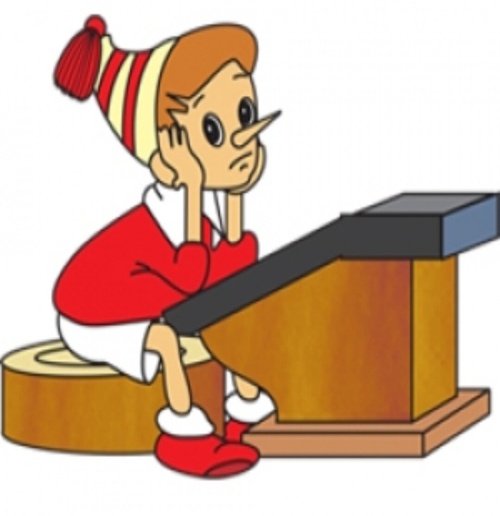 Буратино рассказал мне, он очень расстроен из-за того, что не может сам посадить цветы на своем участке, он не умеет считать.    Как вы думаете, можем мы с вами помочь Буратино и украсить его садовый участок цветами- Дети: Да, давайте ему поможем!- Ну, что же, давайте поможем Буратино разобраться!Задание 1.Дети сидят за столами.Перед каждым ребенком на столе два круга – зеленый и красный (это клумбы для цветов) и на середине стола лежит много разноцветных цветочков.Детям предлагается посадить цветы в клумбы. В зеленую клумбу 3 цветочка, а в красную клумбу 1.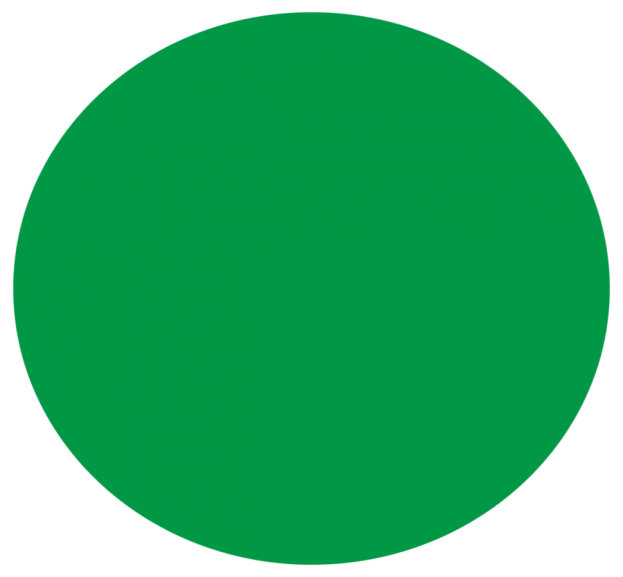 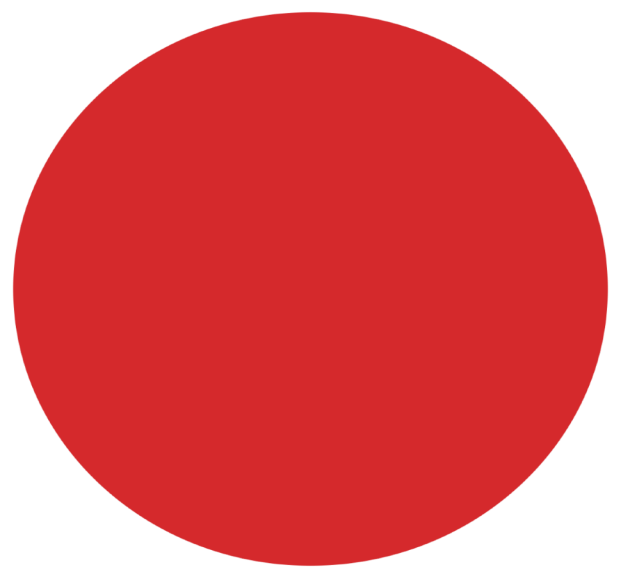 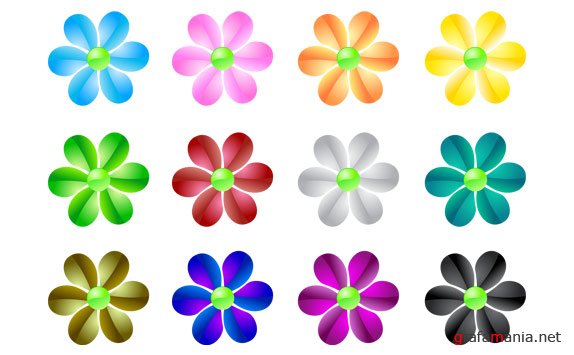 Задание можно повторить, изменив количество цветов в задании.- Молодцы, ребята. Все справились с заданием правильно!У Буратино есть еще полянка, где тоже можно посадить цветы.Давайте посмотрим где она?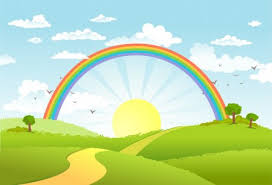 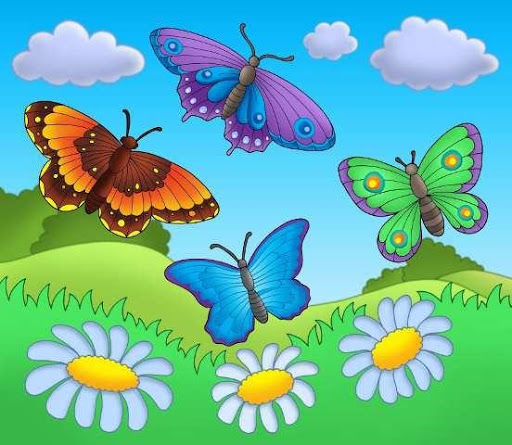 - Ребята, посмотрите, перед нами чудесная полянка. Есть ли на первой полянке бабочки? (Нет) Что изображено на второй картинке? - Дети: Бабочки и цветочки! Сколько цветочков? Сколько бабочек? Бабочки что делают? Дети: Летают.- Сейчас мы с вами поиграем, превратимся в бабочек, расправим крылышки.Физкультминутка: «Прилетела бабочка краса».Прилетела бабочка краса,Как горошины глаза,Вправо, влево поглядела,Вверх и вниз она смотрела.На цветочке посидела,В лес волшебный улетела.- Ребята, давайте украсим крылышки бабочке, подарим ей разноцветные пятнышки, за то, что она с нами поиграла!Задание 2.Детям предлагается дидактическая игра «Украсим бабочку».Комочки цветного пластилина нужно разместить  в пустые окошечки на крыльях у бабочки. Затем посчитать сколько оказалось синих, красных  и желтых пятнышек. Дети считают, говорят свои ответы.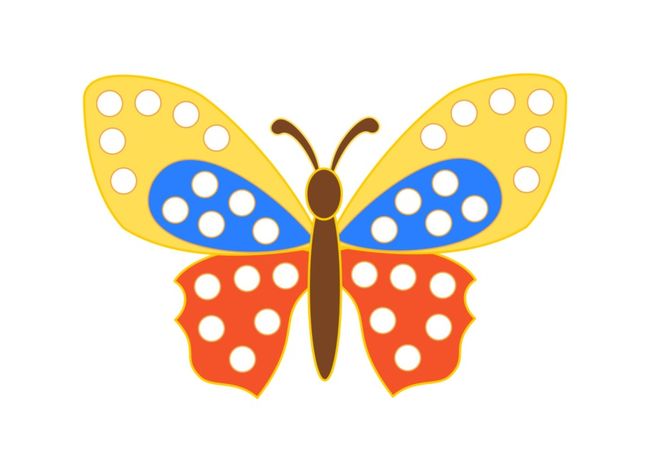 - А теперь внимательно посмотрите на полянку, она необыкновенная – волшебная. На ней вместо цветов что выросло?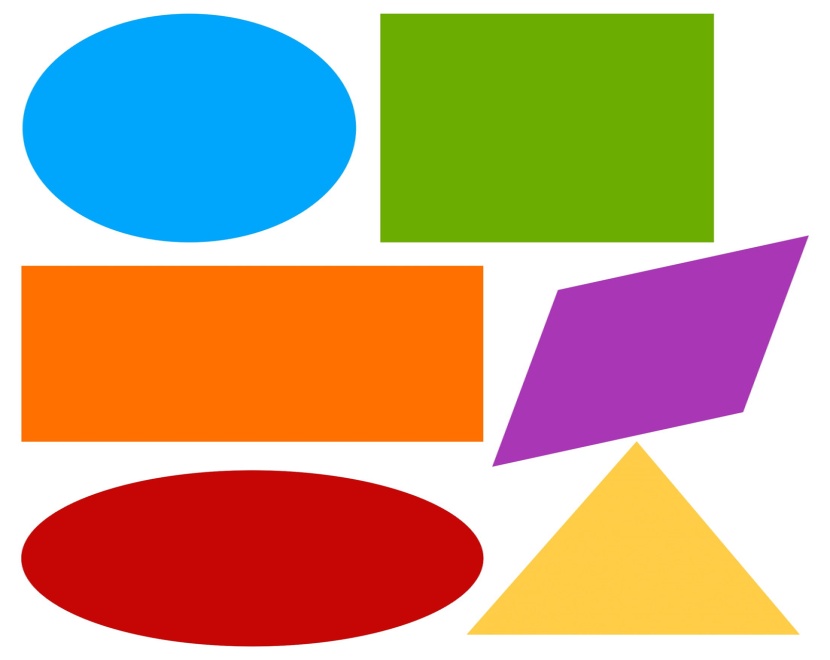 Дети: геометрические фигуры. Задание 3.Дети называют  геометрические фигуры по признакам.Вспоминают признаки геометрических фигур с помощью воспитателя.- А теперь ребята, Буратино говорит, что не может разобраться с домашним заданием, которое ему задала учительница в школе.Он просит нас помочь ему.- Поможем?-Дети: Да!Задание 4. «Найди свой домик»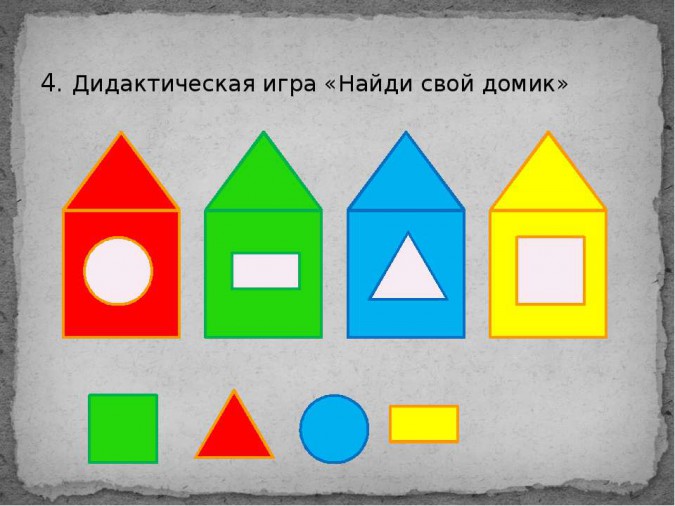 Все задания выполнили, и так помогли Буратино!Он вас очень благодарит за помощь! Теперь у него и сад весь в цветах и домашнее задание выполнено.А главное отличное настроение! Он говорит, что уже давно не встречал таких умных и смекалистых детей!- Приходи к нам еще Буратино, мы всегда тебе поможем!  До свидания!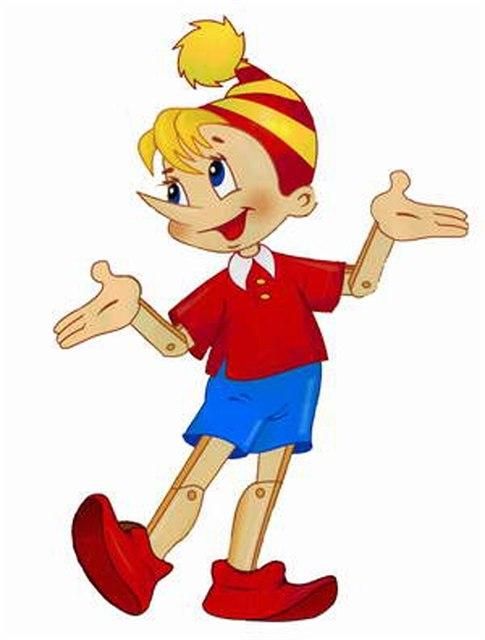  19 мая, вторник.1.Ознакомление с природой.   Тема: «Цветы – красота нашего участка»Цель: формировать представления детей о том, что цветы делают мир светлее, радостнее, разнообразнее; воспитывать отзывчивость, доброту, заботливого отношения к растениям, расширять знания детей о цветах, формировать бережное отношение к ним; дать представления о посеве цветов; формировать трудовые навыки; развивать желание эмоционально откликаться на красоту окружающей природы.Ход занятияВоспитатель: Ребята, посмотрите вокруг, всё цветёт и благоухает. В воздухе пахнет цветами, травой. А в воздухе летают, порхают, машут разноцветными крылышками…. вы догадаетесь сами, отгадав загадку:Утро. Весь в цветах лужочек.Но смотри: один цветочекВдруг вспорхнул – и полетел,И опять на кустик сел!Удивительный цветок:Ножки, глазки, стебелёк,Между крыльев – складочкаДа ведь это ж…         (Бабочка)Дети, к нам в гости прилетела бабочка. 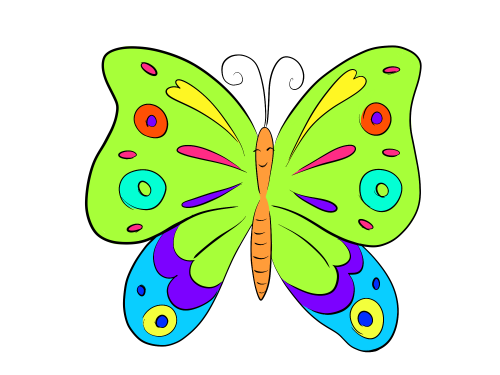 Воспитатель: Дети, давайте покажем бабочке, какие растения и цветы растут на нашем участке. Смотрите, одуванчики распустились. Сколько много одуванчиков на нашем участке!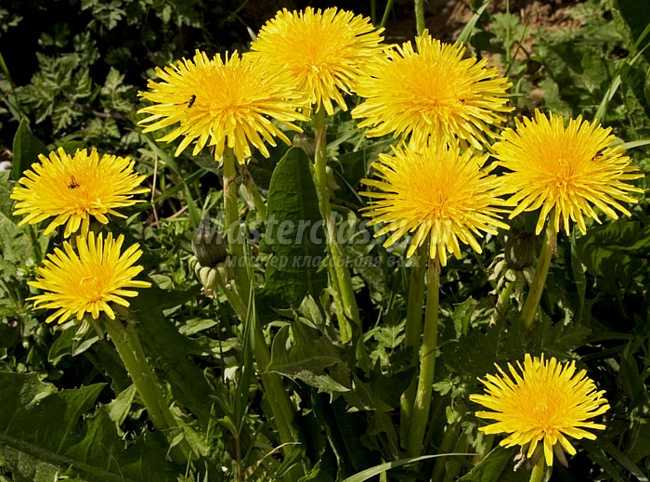 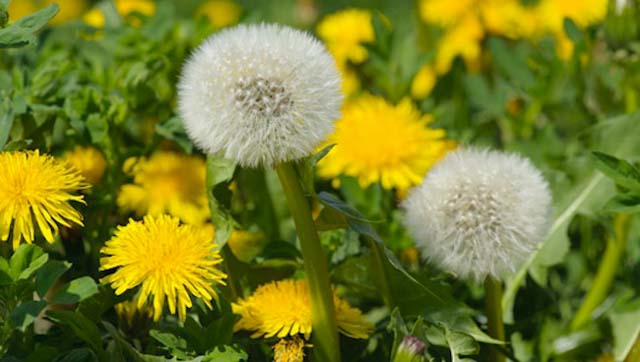 Дети, покажите стебель одуванчика. Аккуратно потрогайте стебель и скажите, какой он.Дети. Стебель длинный и гладкий.Воспитатель. Верно, ребята, а ещё стебель похож на трубочку; он может легко поломаться. А что ещё есть у одуванчика?Дети. Листочки.Воспитатель. Правильно, листочки. Какие листочки у одуванчика?Дети. Зелёного цвета, мягкие на ощупь, по форме напоминают ёлочку, краешки листочков резные.Воспитатель. Что ещё есть у этого растения? Ребята, на что похожи эти цветы?Дети. На солнышко.Чтение стихотворения.Уронило солнце лучик золотойВырос одуванчик, первый молодойУ него чудесный, золотистый цветОн большого солнца, маленький портрет.Воспитатель. Действительно, цветы похожи на маленькие солнышки. А вот это цветок совсем не жёлтый. (Показать одуванчик, на котором вместо жёлтых лепестков уже созревшие семена – белые пушинки). Дети, как вы думаете это одуванчик?Дети. Одуванчик, только белый.Чтение стихотворения Л. Аграчёвой:Одуванчик у дорожкиВ пышной шапке,С длинной ножкой.Я нашла его в лесу,Но собой не унесу:Лишь возьму его в букет,Дунет ветер - шапки нет!Это тоже одуванчик, но у него вместо красивого жёлтого цветочка появились лёгкие пушинки – семена. Ветерок раздувает эти пушинки, а потом их них вырастают новые одуванчики.Дыхательная гимнастика. (Показать  детям, как можно подуть на цветок, чтобы его пушинки разлетелись в разные стороны.).А теперь, ребята, покажите, как одуванчики разлетаются в разные стороны, как ветер разносит семена одуванчика. (Дети разбегаются в разные стороны и кружатся на месте)Воспитатель. Дети, у нас есть и другие цветы, которые растут на клумбе. Посмотрите, здесь растут анютины глазки. Кто знает стихотворение о цветочках?Всюду нежный аромат,Радостные краскиИ во все глаза горятАнютины глазки!Ведущий. А у вас есть глазки? У вас есть глазки на вашем личике, а на клумбе цветы называются анютины глазки. Рассмотрите, какого они цвета: синего, жёлтого, голубого.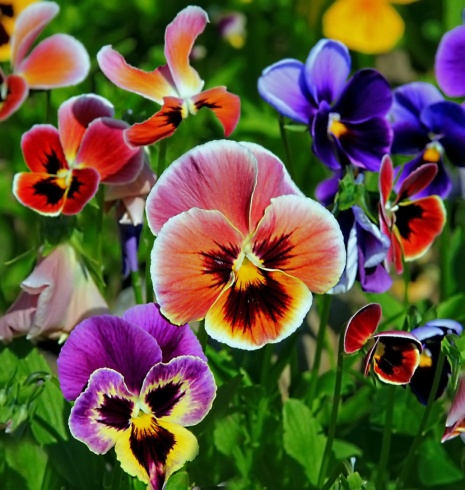 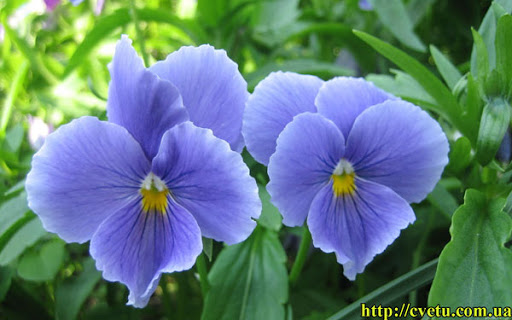 Бабочка. Ребята, а земля-то сухая. Цветы могут завянуть и погибнуть. Где же я буду порхать и радоваться. Давайте быстрее польём цветочки.Дети, давайте поиграем в игру, которая называется «Бабочки». Представьте, что вы все стали бабочками. Вы все начинаете порхать.Ход игры: (дети изображают бабочек)На зеленом, на лужку бабочки летаютИ с цветочка на цветок весело порхают.Тетя вышла на лужок у нее в руках сачокБерегитесь бабочки,Улетайте к мамочке.(дети убегают, взрослый ловит).Воспитатель. Ребята, вы порхали, радовались. Бабочка предлагает посеять цветочки у вас на клумбах вместе с мамочками, чтоб бабочка прилетала к вам на клумбу радовалась и порхала. Сначала нужно вскопать землю, разрыхлить, сделать бороздки, затем нужно полить водичкой, посеять засыпать землёй, полить бороздки водой.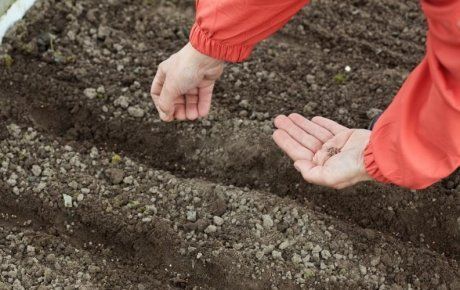 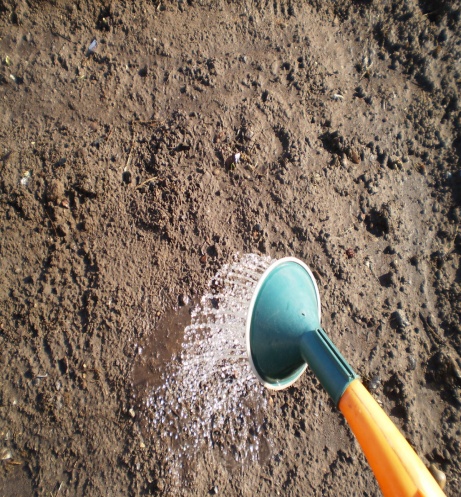 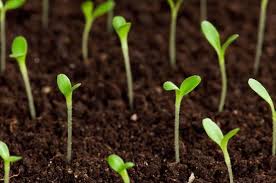  (Провести психогимнастику «Я растение»)Дети закройте глаза и представьте, что вы маленькие растения. Вас посадили в тёплую землю. Вы ещё маленькие ростки, совсем слабые и хрупкие, беззащитные. Но вот чьи- то добрые руки поливают вас, рыхлят землю, чтобы корни дышали. Вы начинаете расти. Ваши лепестки подросли, стебель становится крепким. Вы тянетесь к свету. Как вам хорошо на клумбе с другими цветами. А теперь открывайте свои глазки. Вот вы отдохнули, сосредоточились.Воспитатель. Давайте скажем нашей бабочке большое спасибо и до скорой встречи. Дети, цветы нужно беречь, ходить по клумбам нельзя, ходить нужно только по дорожкам.2. Физическая культура №35Задачи. Ходьба с выполнением заданий по сигналу воспитателя: упражнять в бросании мяча вверх и ловля его; ползание по гимнастической скамейке.1-я часть. Ходьба в колонне по одному. По сигналу воспитателя: "Пчелки!" – дети выполняют бег врассыпную, помахивая руками, как крылышками, и, произнося "жу-жу-жу!", переходят к ходьбе врассыпную. Ходьба и бег чередуются несколько раз.2-я часть. Общеразвивающие упражнения с флажками.1. И. п. – ноги на ширине ступни. Флажки в обеих руках внизу. Поднять через стороны флажки вверх, скрестить; опустить, вернуться в исходное положение (5 раз).2. И. п. – ноги на ширине плеч, флажки у плеч. Наклониться, помахать флажками вправо-влево-вправо, выпрямиться, вернуться в исходное положение (4 раза).3. И. п. – ноги на ширине плеч, флажки у плеч. Поворот вправо (влево), отвести флажок вправо; выпрямиться, вернуться в исходное положение (по 3 раза).4. И. п. – ноги на ширине ступни, флажки внизу. Махом рук флажки вперед; флажки назад; флажки вперед; вернуться в исходное положение (4–5 раз).Основные виды движений.Броски мяча вверх и ловля его двумя руками. Основное внимание направлено на то, чтобы малыши при ловле мяча не прижимали его к туловищу. Ползание по скамейке. Проползти по  гимнастической скамейке, как "жучки", с опорой на ладони и колени. Взрослые оказывают  помощь детям и страховку в случае необходимости.Подвижная игра "Огуречик, огуречик".20 мая, среда.1. Развитие речи.    Тема:  Стихотворение В.Маяковского «Что такое хорошо и что такое плохо?» Цель: познакомить со стихотворением В. В. Маяковского «Что такое хорошо и что такое плохо?», учить различать хорошие и плохие поступки; закреплять навыки движений, разученных в течение года; прививать коммуникативные качества; учить слышать динамику музыки.Материал к занятию: текст стихотворения В. В. Маяковского «Что такое хорошо и что такое плохо?» (красочно иллюстрированный).Репертуар: «Янки» (бел. нар. мелодия), «Найди игрушку» (Р. Рустамов).Ход занятия1. Организационный момент.Воспитатель. Мы с вами говорили о хороших и плохих поступках. Сейчас я прочитаю вам стихотворение на эту тему.2. Чтение стихотворения. Беседа.Воспитатель читает стихотворение Владимира Маяковского «Что такое хорошо и что такое плохо?» или отрывки из него, иллюстрируя каждый описанный поступок, прерываясь для обсуждения, почему тот или иной поступок плох либо хорош, к чему могут привести те или иные поступки.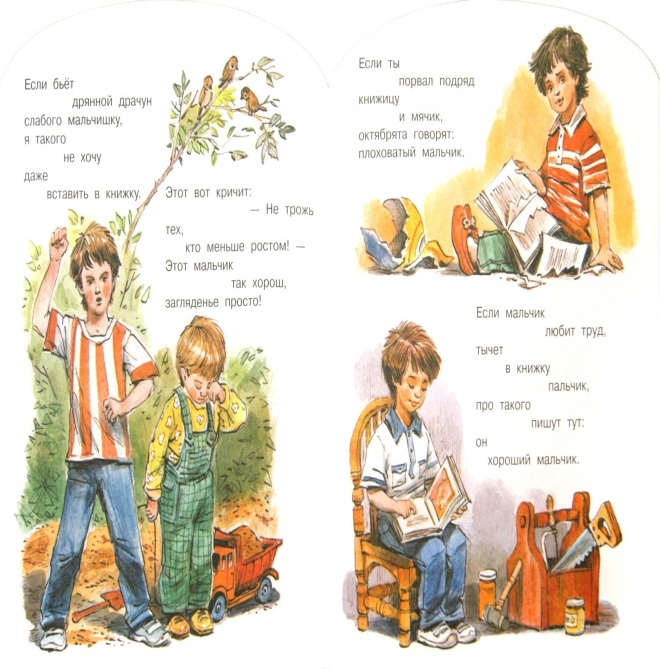 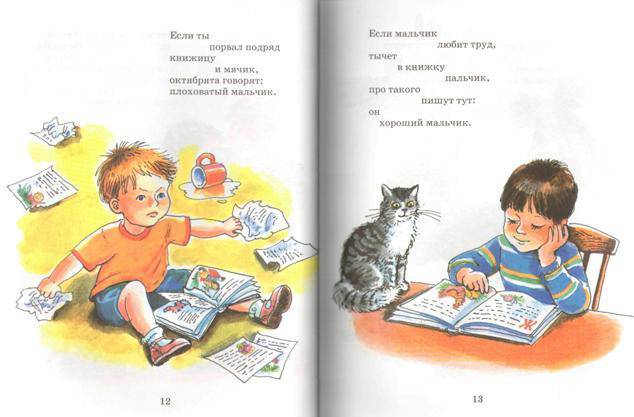 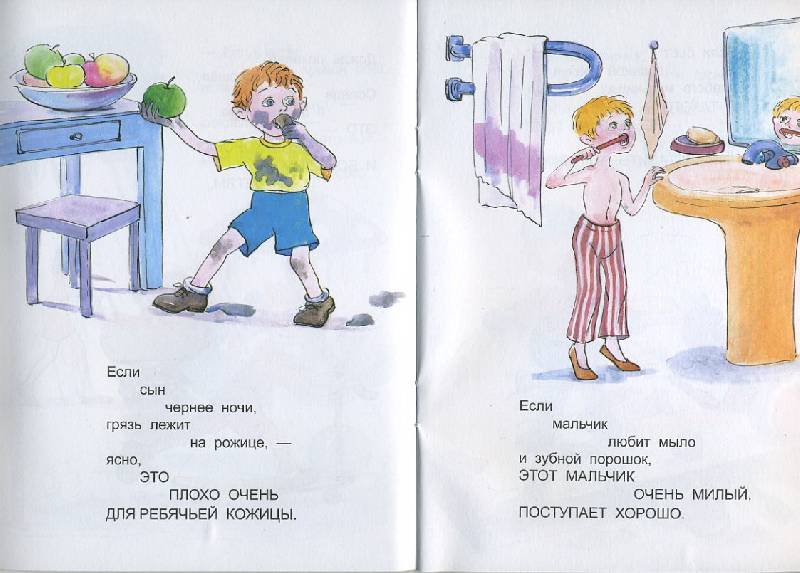 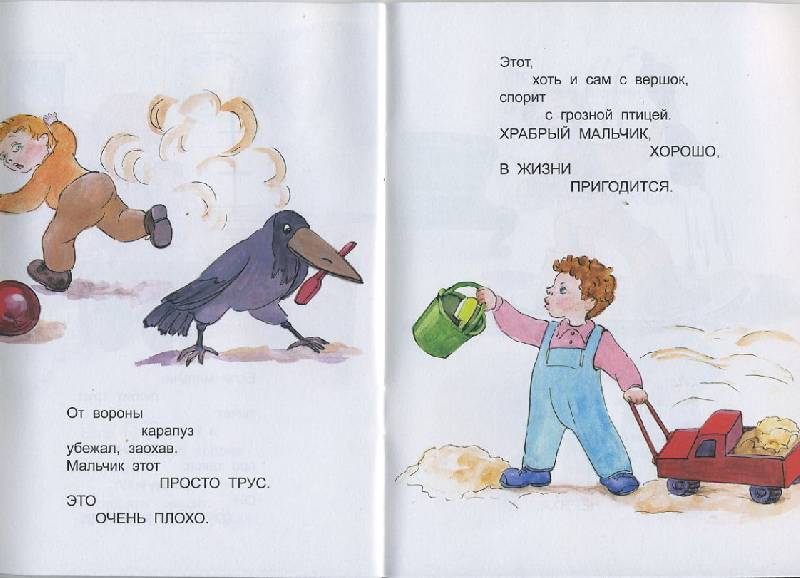 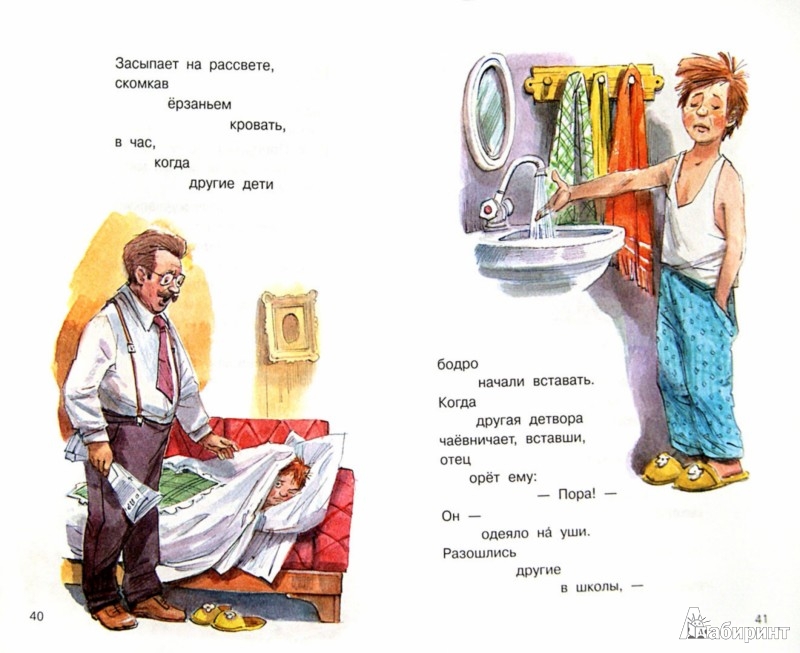 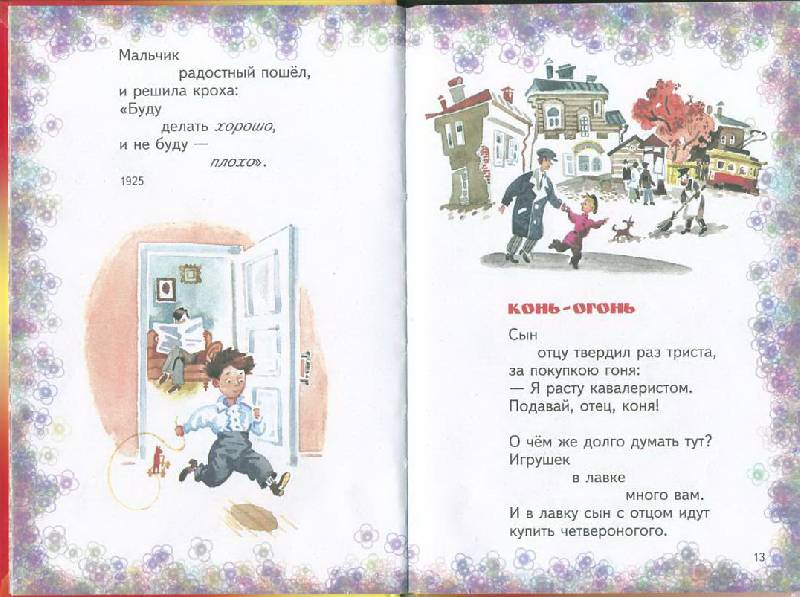 Вопросы:– Понравилось ли вам стихотворение?– Назовите его автора.– Какие хорошие поступки в нем описаны?– О каких плохих поступках говорится в стихотворении?– Какое решение принял мальчик после разговора с отцом?3. Музыкально-ритмические движения.Дети прослушивают две музыкальные композиции, с помощью воспитателя определяют, какие ритмические движения подходят к каждой из них, и исполняют импровизированный танец под каждую мелодию.«Янки» (бел. нар. мелодия), «Найди игрушку» (Р. Рустамов).4. Рефлексия.– Какое произведение мы прочитали?– Кто герои произведения?– Что мы делали под музыку?  Музыкально- ритмические движения.2.Физическая культура №35 (Повторение)Задачи. Ходьба с выполнением заданий по сигналу воспитателя: упражнять в бросании мяча вверх и ловля его; ползание по гимнастической скамейке.1-я часть. Ходьба в колонне по одному. По сигналу воспитателя: "Пчелки!" – дети выполняют бег врассыпную, помахивая руками, как крылышками, и, произнося "жу-жу-жу!", переходят к ходьбе врассыпную. Ходьба и бег чередуются несколько раз.2-я часть. Общеразвивающие упражнения с флажками.1. И. п. – ноги на ширине ступни. Флажки в обеих руках внизу. Поднять через стороны флажки вверх, скрестить; опустить, вернуться в исходное положение (5 раз).2. И. п. – ноги на ширине плеч, флажки у плеч. Наклониться, помахать флажками вправо-влево-вправо, выпрямиться, вернуться в исходное положение (4 раза).3. И. п. – ноги на ширине плеч, флажки у плеч. Поворот вправо (влево), отвести флажок вправо; выпрямиться, вернуться в исходное положение (по 3 раза).4. И. п. – ноги на ширине ступни, флажки внизу. Махом рук флажки вперед; флажки назад; флажки вперед; вернуться в исходное положение (4–5 раз).Основные виды движений.Броски мяча вверх и ловля его двумя руками. Основное внимание направлено на то, чтобы малыши при ловле мяча не прижимали его к туловищу. Ползание по скамейке. Проползти по  гимнастической скамейке, как "жучки", с опорой на ладони и колени. Взрослые оказывают  помощь детям и страховку в случае необходимости.Подвижная игра "Огуречик, огуречик".21 мая, четверг.1.Музыка   По плану музыкального руководителя.2.РисованиеТема: «Одуванчики в траве»Цель: закреплять приёмы рисования красками; умение аккуратно промывать кисть. Вызвать желание передавать в рисунке красоту цветущего луга, форму цветов. Развивать эстетическое восприятие, творческое воображение.Предварительная работа: Чтение стихов о цветах, рассматривание иллюстраций о цветах. Наблюдение за одуванчиками на прогулке.Материал: образец рисунка, иллюстрация с изображением одуванчика. Гуашь, кисточка для рисования, кисточка для клея из щетины, салфетки, стаканчики с водой, листы бумагиХод занятияВоспитатель: Послушайте, стихотворение про цветочек и скажите, как он называется:Лишь солнышко пригрело,У тропинки в ряд,Цветочки приоделиСвой солнечный наряд.Нежатся на солнышке,Купаются в росе,Светятся, как звездочки,В низенькой траве.Бежит время и цветок,Превращался в пузырёк!Дунул тихо на него- И в ладони нет его!Дети: Одуванчик.Воспитатель: Правильно, это одуванчик. Наш одуванчик носит жёлтый сарафанчик. Подрастёт, нарядится в белое платьице. Давайте его рассмотрим на картинке. Какой одуванчик?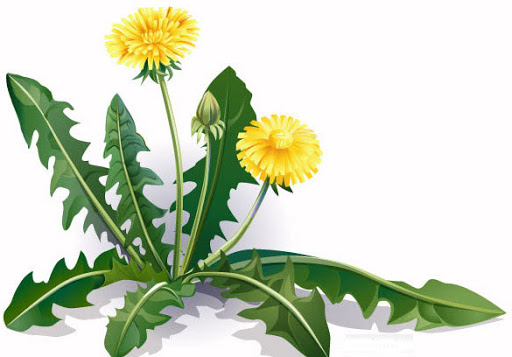 Дети: Красивый, жёлтый, круглый.Воспитатель: Посмотрите, какой у него стебелёк, длинный, зелёный. А ещё у одуванчика есть листочки. Они какого цвета?Дети: зелёногоВоспитатель: Что есть у одуванчика?Дети: стебель, листья, цветок.Воспитатель: Для чего нужны цветы?Дети: Чтобы ими любоваться.Воспитатель: Да любоваться, но не только. Цветы нужны для насекомых. Цветы - это частичка природы. В ярких венчиках цветов скрыта пища крылатых лакомок. Здесь много цветочной пыльцы, которой питается часть насекомых. Здесь лежат светлые капли сладкого сока - нектара.    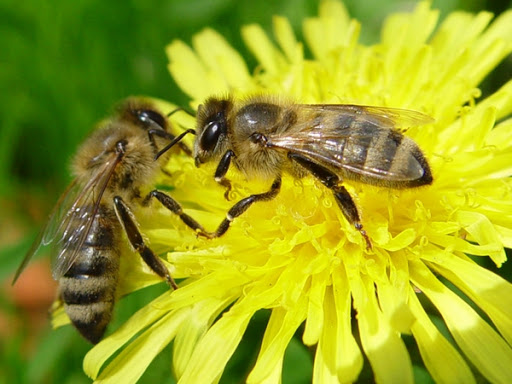 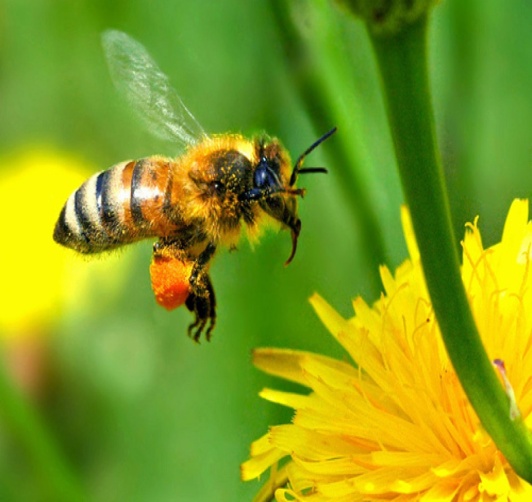 В зеленой травке желтые одуванчики очень смотрятся красиво. Их много, но не стоит их срывать. Одуванчики не будут стоять в вазе, они сразу погибнут.Мы с вами будем сегодня рисовать одуванчик в травке. Но перед тем, как рисовать мы сделаем физкультминутку. Одуванчик, одуванчик!(Приседают, потом медленно поднимаются)Стебель тоненький, как пальчик.Если ветер быстрый-быстрый(Разбегаются в разные стороны)На поляну налетит,Все вокруг зашелестит.(Говорят «ш-ш-ш-ш-ш»)Одуванчика тычинки,Разлетятся хороводом(Берутся за руки и идут по кругу)И сольются с небосводом.Воспитатель: Вот пришло время отправиться в мастерскую и нарисовать одуванчик. Что для этого нам нужно?Дети: кисточка, бумага, краски.Воспитатель: Правильно, вот вам бумага и кисточка рядом. Открываем гуашь жёлтого цвета и рисуем сухой кисточкой шапочку одуванчика. Она круглая. Затем мы рисуем стебелёк кончиком кисточки для рисования. Стебелёк тоненький, зелёный. Что ещё забыли нарисовать?Дети: листочки.Воспитатель: Правильно, зелёные листочки. Они длинные. Одуванчики растут в траве. Поэтому мы нарисуем ещё и травку. Посмотрите на свои рисунки. Какие красивые одуванчики у вас получились. Сделаем из рисунков выставку. У нас получится большой одуванчиковый луг.Стали краски вдруг – цветами,Озарили все вокруг!В новом желтом сарафанеОдуванчиковый луг.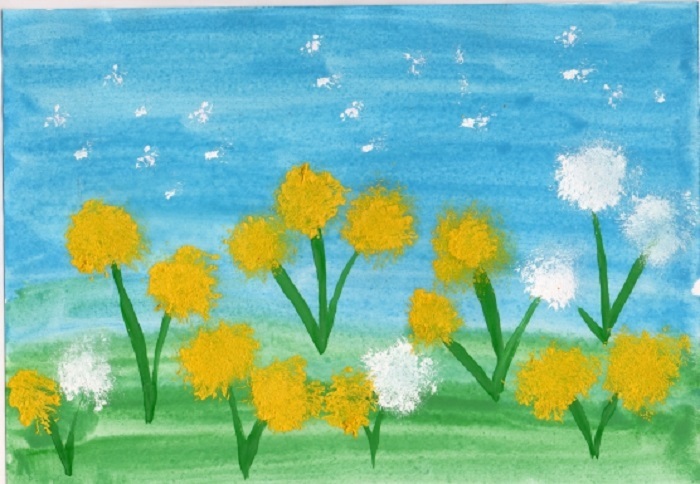 22 мая, пятница.1.Аппликация                    Тема: «Цветы в вазе»Ход занятияРебята, скажите, какое сейчас время года (весна).Правильно,отгадайте загадку:Весной цветут, пчёлам мёд дают. Что это (цветы).Какие вы знаете весенние цветы (тюльпаны, подснежники, одуванчики).Где они растут (в поле, на лугу, в саду).Давайте рассмотрим цветок, что у него есть (стебель, лист, лепестки)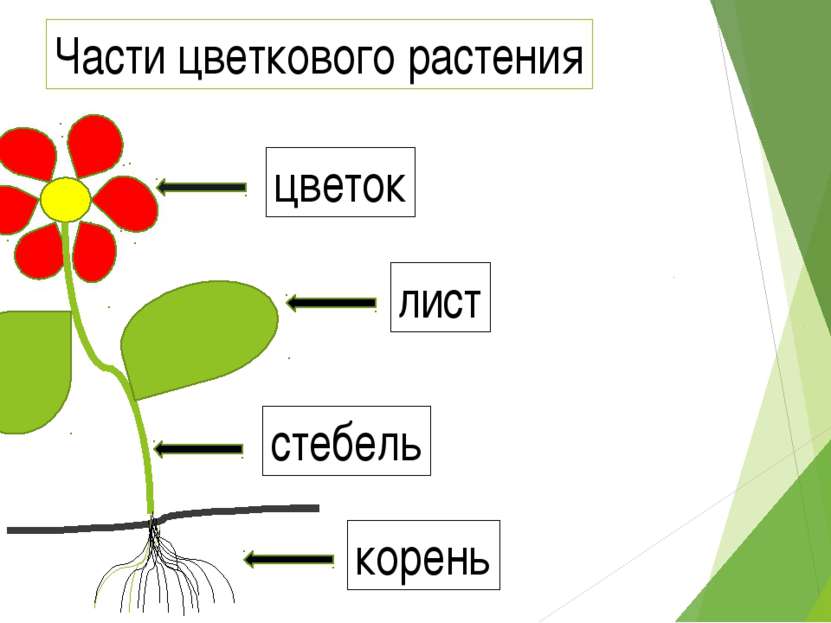 Ребята, а вы знаете, что из цветов можно делать красивые букеты, и чтобы они не завяли, мы ставим их в вазу. (Рассматривание иллюстраций с изображением букетов вазе)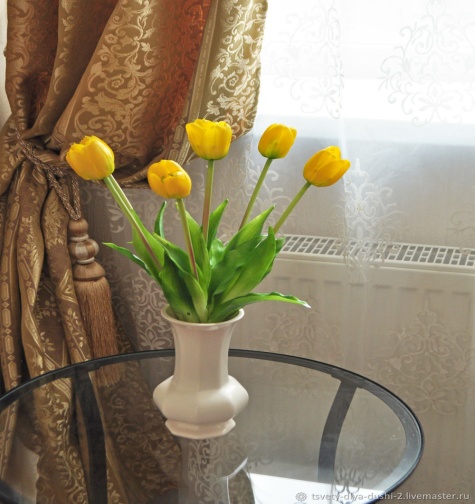 Сколько цветов в вазе? Какого они цвета? Какого цвета стебель? Листья?Садимся на свои места. Сегодня мы выполним аппликацию цветы в вазе.Выкладываем детали на листе бумаги. Сначала вазу, затем стебли, потом цветы. Размещаем вазу в центре листа.Но прежде чем приступить к аппликации, нам надо размять наши пальчики.Пальчиковая гимнастика «Цветы»Наши алые цветки распускают лепесткиВетерок чуть дышит, лепестки колышет.Наши алые цветки закрывают лепесткиТихо засыпают, головками качают.Возьмите в руки свои детали, положите на клеенку цветной стороной вниз, набираем немного клея кистью, смазываем белую сторону, слева на право, берем деталь и приклеиваем на листок. Чтобы детали хорошо приклеились и чтобы убрать лишний клей, промокнем их салфеткой.(Дети выполняют аппликацию; помогаю, если требуется помощь).Какую аппликацию мы выполнили? Вам понравилось?Молодцы! Вы все старались, какие красивые букеты получились. 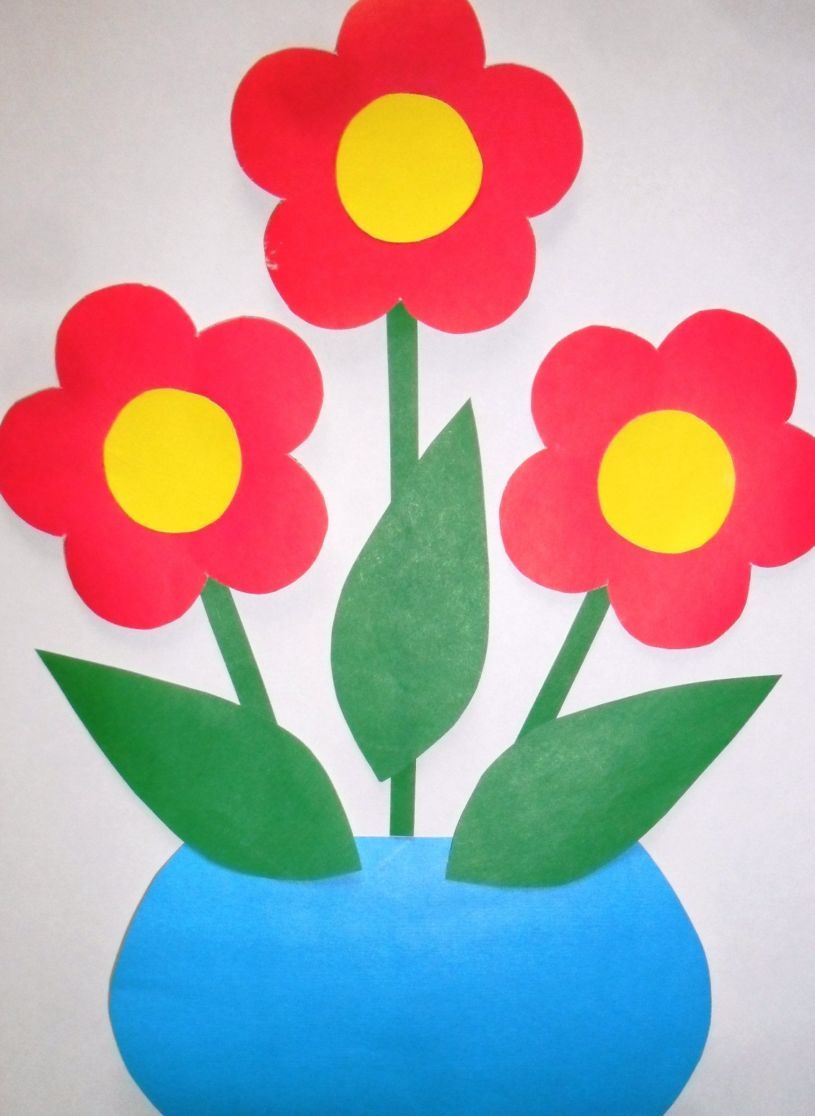 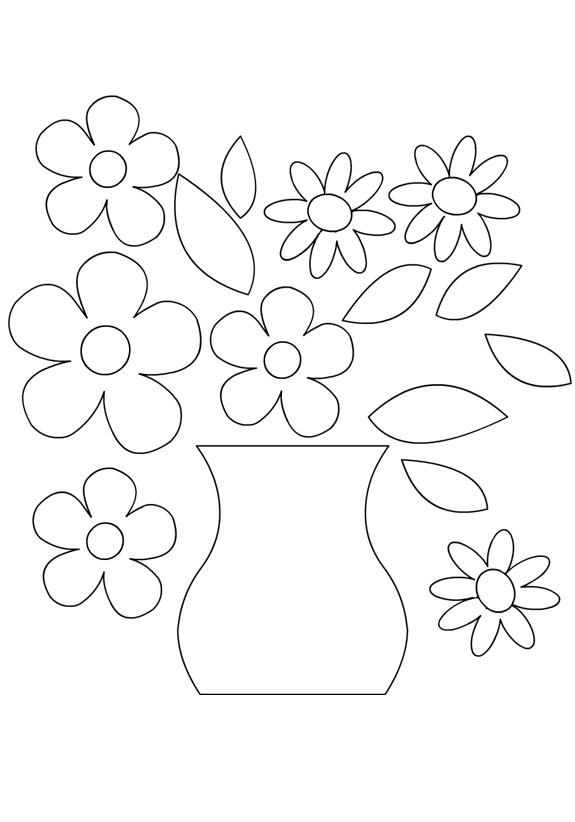 2.Физическая культура. №34Задачи. Упражнять детей в ходьбе и беге между предметами; в прыжках со скамейки на полусогнутые ноги; в прокатывании мяча друг другу.1-я часть. Ходьба и бег в колонне по одному между предметами. Дети выполняют ходьбу между кубиками "змейкой", а между мячами – бег. Главное в ходьбе и беге – не задевать за предметы и соблюдать дистанцию. Выполняют задания в ходьбе и беге (2–3 раза).2-я часть. Общеразвивающие упражнения с мячом.1. И. п. – ноги на ширине ступни. Мяч в обеих руках внизу. Поднять мяч вверх, поднимаясь на носки; опустить мяч, вернуться в исходное положение (4 раза).2. И. п. – ноги на ширине плеч, руки в согнутых руках у груди. Наклониться, прокатить мяч от одной ноги к другой; выпрямиться, вернуться в исходное положение (4 раза).3. И. п. – ноги на ширине ступни, мяч в согнутых руках у груди, присесть, вынести мяч вперед; подняться, вернуться в исходное положение (4–5 раз).4. И. п. – ноги слегка расставлены, мяч в согнутых руках у груди. Прыжки на двух ногах (кругом), с поворотом в обе стороны, с мячом в руках (по 2 раза в каждую сторону).Основные виды движений.Прыжки "Парашютисты".. По команде: "Приготовились!" – дети на скамейках занимают исходное положение – ноги слегка расставлены, колени чуть согнуты, руки отведены назад. По сигналу: "Прыгнули!" – выполняют прыжок с приземлением на полусогнутые ноги. Игровое задание повторяется 4–5 раз подряд. Вначале подается сигнал воспитателя, а затем дети в произвольном порядке прокатывают мяч друг другу (исходное положение – сидя ноги врозь или в стойке на коленях, сидя на пятках). 3.Подвижная игра "Воробышки и кот".